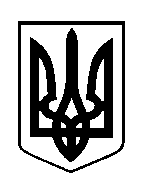 ШОСТКИНСЬКА РАЙОННА РАДАВОСЬМЕ  СКЛИКАННЯ      ДЕВ`ЯТА СЕСІЯРІШЕННЯм. Шостка15 грудня   2021 рокуПро списання безнадійної заборгованостіліквідованого банку «Україна»       Керуючись статєю 43 Закону України «Про місцеве самоврядування в Україні», статєю 78 Бюджетного кодексу України, наказами Міністерства фінансів України № 879 від 02.09.2014 «Про затвердження Положення про інвентаризацію активів та зобов’язань» (зі змінами та доповненнями), № 1219 від 29.12.2015 «Про порядок застосування Плану рахунків бухгалтерського обліку в державному секторі», №372 від 02.04.2014 «Про затвердження Порядку бухгалтерського обліку окремих активів та зобов’язань бюджетних установ та внесення змін до деяких нормативно-правових актів з бухгалтерського обліку бюджетних установ», листом Національного банку України від 16.04.2009 № 44-012/4506 «Про виключення банку «Україна» з Державного реєстру банків»,  районна радаВИРІШИЛА:1. Визнати безнадійною заборгованість по залишкам коштів загального фонду районного бюджету Шосткинського району за ліквідованим банком АК АПБ «Україна», термін позовної давності якої минув, яка утворилася станом на 01.01.2021 року  по ліквідованим районам у сумі 146228,22 гривень, з них:- залишки коштів загального фонду районного бюджету Середино-Будського району у сумі 81131,80 гривень;- залишки коштів загального фонду районного бюджету Ямпільського району у сумі 65096,42 гривень.2. Визнати безнадійною заборгованість по залишкам коштів спеціального фонду районного бюджету Шосткинського району за ліквідованим банком АК АПБ «Україна», термін позовної давності якої минув, яка утворилася станом на 01.01.2021 року  по ліквідованим районам у сумі 1619,88 гривень, з них:-  залишки коштів спеціального фонду районного бюджету Середино-Будського району у сумі 920,81 гривень;- залишки коштів спеціального фонду районного бюджету Ямпільського району у сумі 699,07 гривень.3. Надати дозвіл на списання залишків коштів районного бюджету Шосткинського району, що рахується за АК АПБ «Україна», як безнадійну заборгованість, у зв’язку з ліквідацією банку та строком позивної давності якої минув, за загальним фондом у сумі 146228,22 гривень. 4. Надати дозвіл на списання залишків коштів районного бюджету Шосткинського району, що рахується за АК АПБ «Україна», як безнадійну заборгованість, у зв’язку з ліквідацією банку та строком позивної давності якої минув, за спеціальним фондом у сумі 1619,88 гривень.5. Шосткинському управлінню Державної казначейської служби України у Сумській області спільно з відділом фінансів, екномічного та агропромислового розвитку Шосткинської районної державної адміністрації Сумської області провести списання в установленому законодавством порядку.6. Контроль за виконанням даного рішення покласти на постійну комісію районної ради з питань бюджету, фінансів, цін, планування та обліку і управління комунальною власністю.Голова                                                                                        В.Сокол